Do you need a night without the kids? Need sometime to relax and enjoy yourself?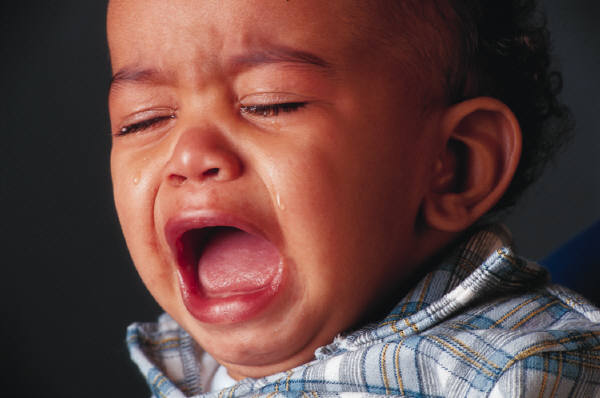 The San Dimas High School cheer squad is here for you! Bring your children to SDHS and let us watch the kids for a night!When: September 14, 2013Time: 5:00- 10:00 pmWhere: San Dimas High School (Gym)Price: $25.00What to Bring: BlanketWe will be playing games, doing a craft, watching a movie, and having fun!Registration FormName:Age:Emergency Contact		Name:	Phone Number: